Broj: 1/18.Osijek, 26.12.2017.g.19. OTVORENO KADETSKO PRVENSTVOOSJEČKO-BARANJSKE ŽUPANIJE ZA 2018. GODINUraspisOrganizator:		ŠAHOVSKI SAVEZ OBŽ  I  ŠK  SLAVONAC;Mjesto održavanja: 	Hotel Park-Panolija, Našice;Vrijeme održavanja: 	12.siječnja - 14.siječnja 2018.g.Pravo sudjelovanja: 	djevojčice i dječaci rođeni 2003.godine i mlađi;					Turnir je otvorenog karaktera i na njemu mogu sudjelovati i igrači iz		klubova izvan Osječko-baranjske županije;Sustav natjecanja: 	Švicarski sustav – 9 kola; predviđena su dva turnira-turnir kadeta i			 kadetkinja do 11 godina, turnir kadeta i kadetkinja do 15 godina.			 Ukoliko kadetkinja bude u nekoj od navedenih kategorija više od 10			 igrat će zasebni turnir;Tempo igre: 		30 minuta + dodatak od 30 sekundi za svaki odigrani potez;Turnir će biti rejtingiran za nacionalnu rejting listu;Raspored kola:		1.   kolo: 12.01.2018. (petak) od 09,00 do 11,00 sati;kolo: 12.01.2018. (petak) od 11,15 do 13,15 sati;kolo: 12.01.2018. (petak) od 14,00 do 16,00 sati;kolo: 13.01.2018. (subota) od 09,00 do 11,00 sati;kolo: 13.01.2018. (subota) od 11,15 do 13,15 sati;kolo: 13.01.2018. (subota) od 14,00 do 16,00 sati;kolo: 14.01.2018. (nedjelja) od 09,00 do 11,00 sati;kolo: 14.01.2018. (nedjelja) od 11,15 do 13,15 sati;kolo: 14.01.2018. (nedjelja) od 14,00 do 16,00 sati;Nagrade: Pehari za tri prvoplasirana mjesta na turnirima, a ukoliko kadetkinje igraju na	    zajedničkom turniru sa kadetima izdvojiti će se poredak za kadete i kadetkinje i	    biti nagrađeni medaljama. Posebno će biti izdvojen redoslijed na razini  OBŽ;Upisnina: 	      50,00 kuna;Obveze sudionika:  Ponijeti digitalni šahovski sat (šah. ploče i figure postavlja organizator);Prijave i obavijesti:  Renato Vince telefon: 098/183-1307,  e-mail:  rench_os@hotmail.com                             Zdravko Birovljević 098/198-8070, e-mail zdravko.birovljevic@optinet.hrSmještaj: Hotel „Park-Panolija“*** u Našicama po cijeni  noćenje+doručak 220,00 kn, 	   polupansion 255,00 kn i puni pansion po cijeni 290,00 kn (rezervacije u hotelu 	   „Park-Panolija“ na Tel.: 031 613 822, Fax: 031 613 882, E-mail: info@hotel-park.hr . 		       U hotelu će tijekom turnira sudionicima biti omogućeni obroci po popularnim	   cijenama.	Zainteresirani igrači trebaju se prijaviti najkasnije do 08,45 sati 12. siječnja 2018.g.,a zbog kvalitetne pripreme turnira molim sve zainteresirane da se prijave odmah po vlastitoj odluci da nastupe na turniru.								Predsjednik ŠS OBŽ								   v.r. Renato Vince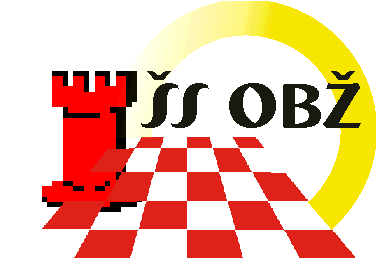 ŠAHOVSKI SAVEZOSJEČKO-BARANJSKE ŽUPANIJE       Žiroračun IBAN: HR8023400091100175020          OIB: 47260828549www.ssobz.hr